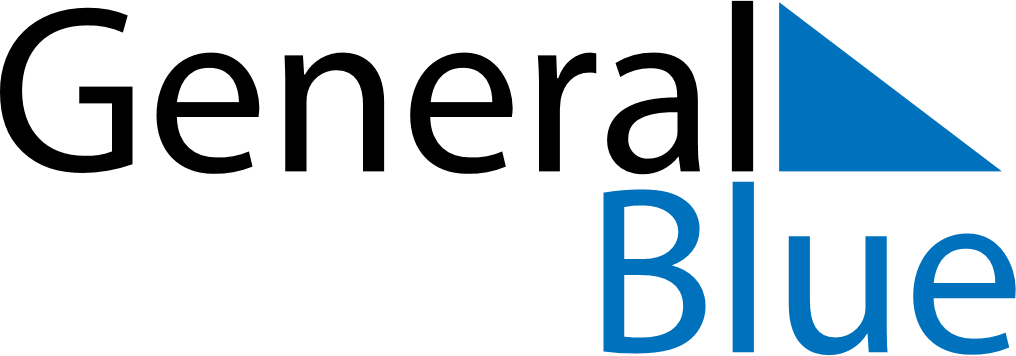 June 2024June 2024June 2024June 2024June 2024June 2024June 2024Grand Canyon, Arizona, United StatesGrand Canyon, Arizona, United StatesGrand Canyon, Arizona, United StatesGrand Canyon, Arizona, United StatesGrand Canyon, Arizona, United StatesGrand Canyon, Arizona, United StatesGrand Canyon, Arizona, United StatesSundayMondayMondayTuesdayWednesdayThursdayFridaySaturday1Sunrise: 5:12 AMSunset: 7:39 PMDaylight: 14 hours and 26 minutes.23345678Sunrise: 5:12 AMSunset: 7:40 PMDaylight: 14 hours and 27 minutes.Sunrise: 5:12 AMSunset: 7:41 PMDaylight: 14 hours and 28 minutes.Sunrise: 5:12 AMSunset: 7:41 PMDaylight: 14 hours and 28 minutes.Sunrise: 5:12 AMSunset: 7:41 PMDaylight: 14 hours and 29 minutes.Sunrise: 5:11 AMSunset: 7:42 PMDaylight: 14 hours and 30 minutes.Sunrise: 5:11 AMSunset: 7:42 PMDaylight: 14 hours and 31 minutes.Sunrise: 5:11 AMSunset: 7:43 PMDaylight: 14 hours and 31 minutes.Sunrise: 5:11 AMSunset: 7:43 PMDaylight: 14 hours and 32 minutes.910101112131415Sunrise: 5:11 AMSunset: 7:44 PMDaylight: 14 hours and 33 minutes.Sunrise: 5:11 AMSunset: 7:44 PMDaylight: 14 hours and 33 minutes.Sunrise: 5:11 AMSunset: 7:44 PMDaylight: 14 hours and 33 minutes.Sunrise: 5:11 AMSunset: 7:45 PMDaylight: 14 hours and 34 minutes.Sunrise: 5:11 AMSunset: 7:45 PMDaylight: 14 hours and 34 minutes.Sunrise: 5:11 AMSunset: 7:46 PMDaylight: 14 hours and 35 minutes.Sunrise: 5:11 AMSunset: 7:46 PMDaylight: 14 hours and 35 minutes.Sunrise: 5:11 AMSunset: 7:46 PMDaylight: 14 hours and 35 minutes.1617171819202122Sunrise: 5:11 AMSunset: 7:47 PMDaylight: 14 hours and 36 minutes.Sunrise: 5:11 AMSunset: 7:47 PMDaylight: 14 hours and 36 minutes.Sunrise: 5:11 AMSunset: 7:47 PMDaylight: 14 hours and 36 minutes.Sunrise: 5:11 AMSunset: 7:47 PMDaylight: 14 hours and 36 minutes.Sunrise: 5:11 AMSunset: 7:48 PMDaylight: 14 hours and 36 minutes.Sunrise: 5:11 AMSunset: 7:48 PMDaylight: 14 hours and 36 minutes.Sunrise: 5:12 AMSunset: 7:48 PMDaylight: 14 hours and 36 minutes.Sunrise: 5:12 AMSunset: 7:48 PMDaylight: 14 hours and 36 minutes.2324242526272829Sunrise: 5:12 AMSunset: 7:49 PMDaylight: 14 hours and 36 minutes.Sunrise: 5:12 AMSunset: 7:49 PMDaylight: 14 hours and 36 minutes.Sunrise: 5:12 AMSunset: 7:49 PMDaylight: 14 hours and 36 minutes.Sunrise: 5:13 AMSunset: 7:49 PMDaylight: 14 hours and 36 minutes.Sunrise: 5:13 AMSunset: 7:49 PMDaylight: 14 hours and 36 minutes.Sunrise: 5:13 AMSunset: 7:49 PMDaylight: 14 hours and 35 minutes.Sunrise: 5:14 AMSunset: 7:49 PMDaylight: 14 hours and 35 minutes.Sunrise: 5:14 AMSunset: 7:49 PMDaylight: 14 hours and 35 minutes.30Sunrise: 5:14 AMSunset: 7:49 PMDaylight: 14 hours and 34 minutes.